Publicado en Valencia el 22/06/2013 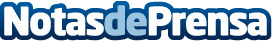 Yeeply y GeneXus suman sus fuerzas en el escenario mobileUna alianza propicia para desarrolladores freelance y empresas de desarrollo móvil, que viene avalada por el marketplace de proyectos y desarrollo de aplicaciones móviles (Yeeply) y la innovadora solución multiplataforma, rápida y productiva (GeneXus).Datos de contacto:María Ripoll MarcoDepartamento de Prensa+34 91 269 33 11Nota de prensa publicada en: https://www.notasdeprensa.es/yeeply-y-genexus-suman-sus-fuerzas-en-el-escenario-mobile-0 Categorias: E-Commerce http://www.notasdeprensa.es